みんなで囲碁を楽しむ日　〈参加者募集〉このたび、“囲碁がはじめてという方も、知っている方も、一緒になって囲碁を楽しめる” イベントを伊達市で開催することになりました。おもしろい企画がいっぱい。春のひととき、囲碁に親しんでみませんか。みなさまのご来場をお待ちしています。〈日　時〉　　平成31年3月16日（土）　14:00～17:00〈会　場〉　　まちの駅　まちづくり伊達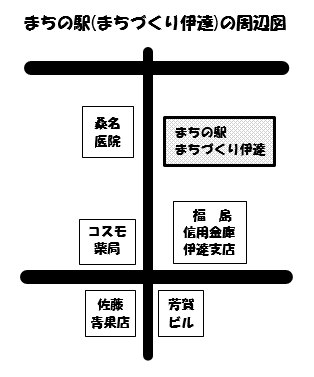 （福島県伊達市右城25）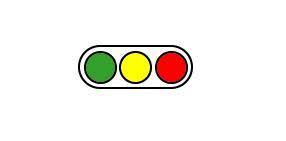 〈内　容〉　　みんなで囲碁を楽しむ日１　ミニ講座 『10分で碁が打てる』講師　佐藤光洋（碁の時 代表）２　親善対局（個人／グループ）　３　次の一手（3問）　※正解者にはプレゼントがあります。４　（大盤）　※参加者全員が交代で打つ楽しい碁です。〈定　員〉　　30名　　※定員になり次第、締め切らせていただきます。〈参　加〉　　裏面の「参加申込書」に必要事項をご記入のうえ、FAXまたは、まちづくり伊達へ、3月10日までにお申し込みください。参加無料です。〈主催〉　　碁の時 TEL:080-3149-5759  E-mail:gonotoki@outlook.jp一般社団法人まちづくり伊達　TEL:024-573-2232 みんなで囲碁を楽しむ日　参加申込書碁の時　あて　　（碁の時FAX番号）０２４－５８３－２９５５（まちづくり伊達FAX番号）０２４-５７３－２２３２※必要事項をご記入のうえ、お申込みください。◎碁の時は、プライバシーポリシーにより個人情報の保護を推進しています。ふりがな性　別性　別男　・　女名　 前年　齢年　齢　　　　　 歳住　 所〒　　　　　－〒　　　　　－〒　　　　　－〒　　　　　－〒　　　　　－連絡先電　話連絡先E-mail囲碁歴いずれかに〇１　経験なし１　経験なし１　経験なし２　経験あり２　経験あり囲碁歴いずれかに〇３　級位者（　　　　級）３　級位者（　　　　級）３　級位者（　　　　級）４　段位者（　　　　段）４　段位者（　　　　段）